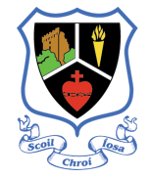 Scoil Chroí Íosa, Blarney, Co. CorkFirst Class Booklist 2018-2019PLEASE NOTE:  SCHOOL RE-OPENS ON THURSDAY 30th AUGUST 2018 @ 08.50am & CLOSE at 12 NOON											Price		RentalGAEILGE:            		Bua na Cainte 1			                        	€10.75		……..																	ENGLISH:             	         Jolly Phonics Grammar 1 –Pupil Book			€2.95				Just Handwriting 1st Class (Educate.ie)			€4.95				Read at Home 1(CJ Fallon)				€13.55		5.00MATHS:             		Busy at Maths 1 School book			         €15.80		…….				Mathemagic Table Book (C.J. Fallon)			€2.40		…….				Mental Maths  1st Class	)				€6.99		…….SESE/S.P.H.E.			Small World 1st Class (C.J. Fallon)	       		        €11.60  	 	…….RELIGION:           		Grow in Love First Class (workbook)			€8.99		…….                       								Book Rental Fee:        €5.00P.E. :			      	Please allow €45 for Swimming Lessons.2 x 88 page Exercise Copies					1 x Display Folder (40 Sheets)1 x Junior Sum square Copy					 Handwriting Copy B21 x Small World copy						2 A4 pocket folders (plastic)1 x hardback Copybook						Pritt StickD Tim Whistle Photocopying, classroom supplies, etc. – Child 1 €35, Child 2 €30, Child 3 €25, Maximum €90 per family.  Please put in envelope with child’s name, class and amount on outside for class teacher in September also School Homework Journal available to purchase in school in September. Please ensure that all books (on the outside) and cloths are clearly labeled. €5 to be paid in September. This money covers the use of our interactive Bua na Cainte Gaeilge Programme. Please put this money in an envelope with your child’s name, teacher’s name and class.School Uniform:Red Jumper with crest, Mid/|Dark Grey trousers (boys & girls), Grey Pinafore/skirt (girls), School striped tie and white shirt, grey tights/white socks & black shoes.  Available from: Mick Murphy’s, Outfitters, North Main Street, Cork. Please Note: Girls trouser option must be of cloth material similar to the boys uniform trousers as stated in the uniform survey.	 School Tracksuit:Also available from Mick Murphy’s, Cork. High Street Books will be in SCOIL CHROÍ ÍOSA (Junior School) on: THURSDAY 21ST June from1.30pm to 3.30pm